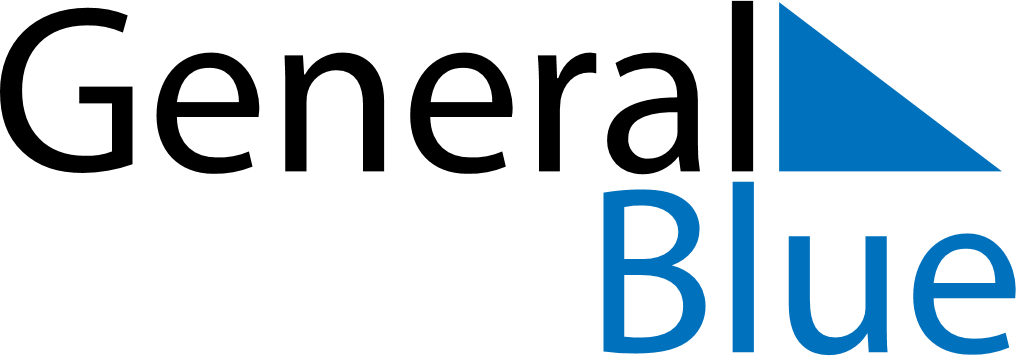 May 2024May 2024May 2024May 2024May 2024May 2024Soeraker, Vaesternorrland, SwedenSoeraker, Vaesternorrland, SwedenSoeraker, Vaesternorrland, SwedenSoeraker, Vaesternorrland, SwedenSoeraker, Vaesternorrland, SwedenSoeraker, Vaesternorrland, SwedenSunday Monday Tuesday Wednesday Thursday Friday Saturday 1 2 3 4 Sunrise: 4:32 AM Sunset: 9:01 PM Daylight: 16 hours and 28 minutes. Sunrise: 4:29 AM Sunset: 9:04 PM Daylight: 16 hours and 34 minutes. Sunrise: 4:26 AM Sunset: 9:07 PM Daylight: 16 hours and 40 minutes. Sunrise: 4:23 AM Sunset: 9:10 PM Daylight: 16 hours and 46 minutes. 5 6 7 8 9 10 11 Sunrise: 4:20 AM Sunset: 9:12 PM Daylight: 16 hours and 52 minutes. Sunrise: 4:17 AM Sunset: 9:15 PM Daylight: 16 hours and 58 minutes. Sunrise: 4:14 AM Sunset: 9:18 PM Daylight: 17 hours and 4 minutes. Sunrise: 4:11 AM Sunset: 9:21 PM Daylight: 17 hours and 10 minutes. Sunrise: 4:08 AM Sunset: 9:24 PM Daylight: 17 hours and 16 minutes. Sunrise: 4:05 AM Sunset: 9:27 PM Daylight: 17 hours and 22 minutes. Sunrise: 4:02 AM Sunset: 9:30 PM Daylight: 17 hours and 27 minutes. 12 13 14 15 16 17 18 Sunrise: 3:59 AM Sunset: 9:33 PM Daylight: 17 hours and 33 minutes. Sunrise: 3:56 AM Sunset: 9:35 PM Daylight: 17 hours and 39 minutes. Sunrise: 3:53 AM Sunset: 9:38 PM Daylight: 17 hours and 44 minutes. Sunrise: 3:51 AM Sunset: 9:41 PM Daylight: 17 hours and 50 minutes. Sunrise: 3:48 AM Sunset: 9:44 PM Daylight: 17 hours and 56 minutes. Sunrise: 3:45 AM Sunset: 9:47 PM Daylight: 18 hours and 1 minute. Sunrise: 3:42 AM Sunset: 9:50 PM Daylight: 18 hours and 7 minutes. 19 20 21 22 23 24 25 Sunrise: 3:40 AM Sunset: 9:52 PM Daylight: 18 hours and 12 minutes. Sunrise: 3:37 AM Sunset: 9:55 PM Daylight: 18 hours and 18 minutes. Sunrise: 3:34 AM Sunset: 9:58 PM Daylight: 18 hours and 23 minutes. Sunrise: 3:32 AM Sunset: 10:00 PM Daylight: 18 hours and 28 minutes. Sunrise: 3:29 AM Sunset: 10:03 PM Daylight: 18 hours and 33 minutes. Sunrise: 3:27 AM Sunset: 10:06 PM Daylight: 18 hours and 38 minutes. Sunrise: 3:25 AM Sunset: 10:08 PM Daylight: 18 hours and 43 minutes. 26 27 28 29 30 31 Sunrise: 3:22 AM Sunset: 10:11 PM Daylight: 18 hours and 48 minutes. Sunrise: 3:20 AM Sunset: 10:13 PM Daylight: 18 hours and 53 minutes. Sunrise: 3:18 AM Sunset: 10:16 PM Daylight: 18 hours and 58 minutes. Sunrise: 3:15 AM Sunset: 10:18 PM Daylight: 19 hours and 2 minutes. Sunrise: 3:13 AM Sunset: 10:21 PM Daylight: 19 hours and 7 minutes. Sunrise: 3:11 AM Sunset: 10:23 PM Daylight: 19 hours and 11 minutes. 